PLANO DIDÁCTICO (Planeación didáctica individual)En base a la Metodología de trabajo Aprendizaje Basado enProblemas (ABP).*Valoración del proyecto*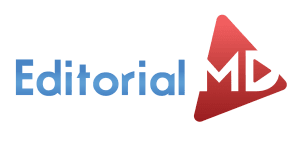 https://www.editorialmd.com/© 2023 Derechos Reservados Editorial MD Todos los Derechos Reservados.“Queda prohibida la reproducción total o parcial del presente documento, así como cualquier forma de reproducción, comunicación digital o impresa, capacitación, inducción, comercialización sin la autorización por escrito del propietario.”Fase que se atiende: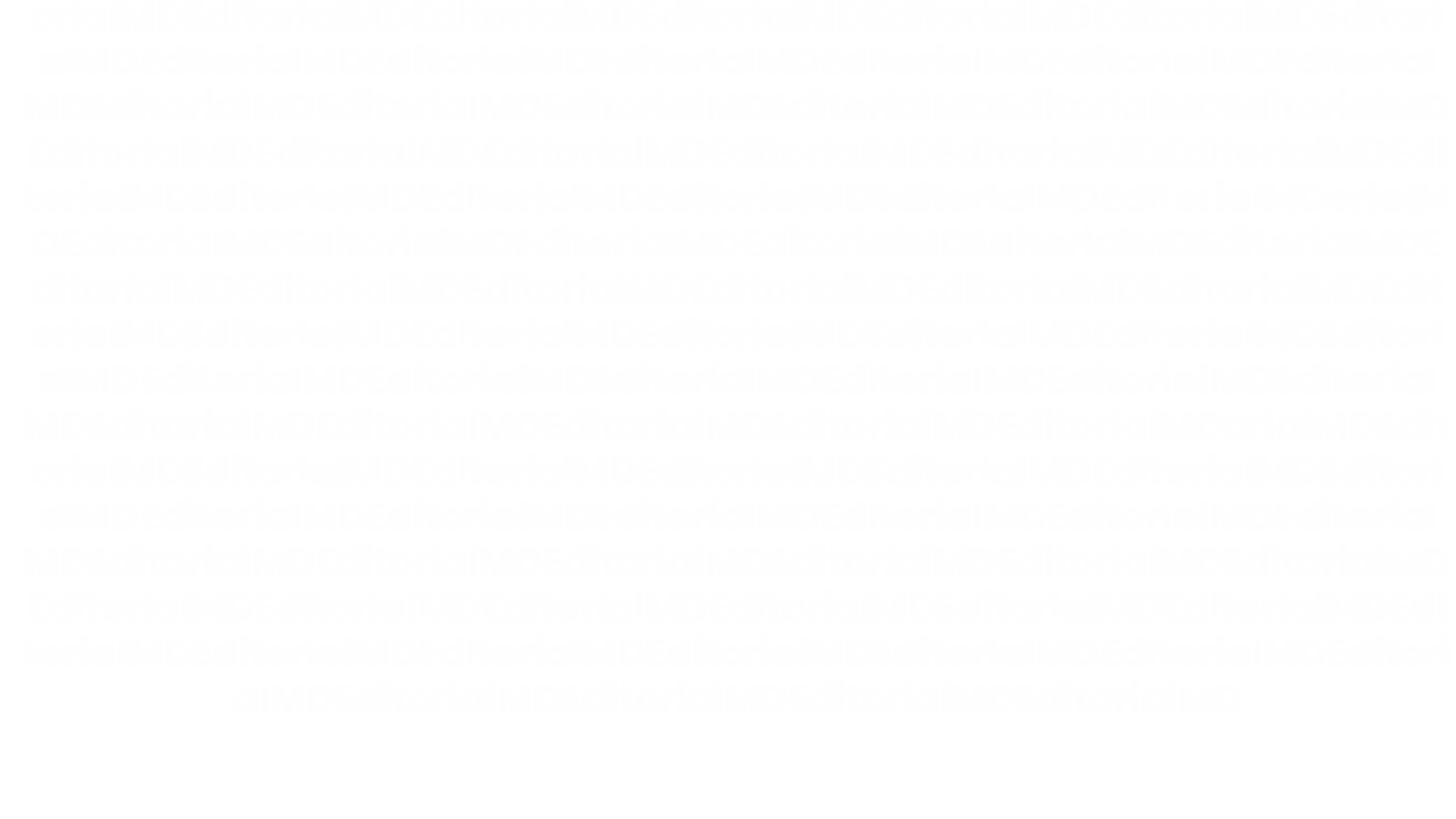 2Nombre de la Escuela:“Nombre de la Institución”“Nombre de la Institución”“Nombre de la Institución”Turno:MatutinoCiclo Escolar:Ciclo Escolar:2023 - 20242023 - 20242023 - 2024Nombre del Docente:“Nombre del Docente”“Nombre del Docente”“Nombre del Docente”“Nombre del Docente”“Nombre del Docente”Periodo Periodo AnualAnualAnualNivel y Grado: 3° Grado de PreescolarGrupo:“A“Duración:Duración:Duración:Duración:Duración:Duración:Duración:Nivel y Grado: 3° Grado de PreescolarGrupo:“A“Día:4Mes:SeptiembreSeptiembreAño:2023Día:15Mes: SeptiembreSeptiembreAño: 2023PRIMER PLANO: ANÁLISIS DEL CONTEXTO PRIMER PLANO: ANÁLISIS DEL CONTEXTO PRIMER PLANO: ANÁLISIS DEL CONTEXTO PRIMER PLANO: ANÁLISIS DEL CONTEXTO PRIMER PLANO: ANÁLISIS DEL CONTEXTO PRIMER PLANO: ANÁLISIS DEL CONTEXTO PRIMER PLANO: ANÁLISIS DEL CONTEXTO El grupo de 3° de Preescolar se encuentra integrado por _____ alumnos de los cuales _____ son niños y _____ niñas, su edad está entre los 4 años 8 meses y 5 años, se desarrollan en un contexto urbano, la mayoría son familias integradas y con trabajos estables o profesionistas. El estilo de aprendizaje en los alumnos es _____ alumnos son kinestésicos, _____ alumnos son visuales y _____ alumnos son auditivos. Por lo cual el estilo de aprendizaje predominante en el grupo es _______________. La asistencia de los alumnos es buena, pocas veces faltan a clases.  El grupo de 3° de Preescolar se encuentra integrado por _____ alumnos de los cuales _____ son niños y _____ niñas, su edad está entre los 4 años 8 meses y 5 años, se desarrollan en un contexto urbano, la mayoría son familias integradas y con trabajos estables o profesionistas. El estilo de aprendizaje en los alumnos es _____ alumnos son kinestésicos, _____ alumnos son visuales y _____ alumnos son auditivos. Por lo cual el estilo de aprendizaje predominante en el grupo es _______________. La asistencia de los alumnos es buena, pocas veces faltan a clases.  El grupo de 3° de Preescolar se encuentra integrado por _____ alumnos de los cuales _____ son niños y _____ niñas, su edad está entre los 4 años 8 meses y 5 años, se desarrollan en un contexto urbano, la mayoría son familias integradas y con trabajos estables o profesionistas. El estilo de aprendizaje en los alumnos es _____ alumnos son kinestésicos, _____ alumnos son visuales y _____ alumnos son auditivos. Por lo cual el estilo de aprendizaje predominante en el grupo es _______________. La asistencia de los alumnos es buena, pocas veces faltan a clases.  El grupo de 3° de Preescolar se encuentra integrado por _____ alumnos de los cuales _____ son niños y _____ niñas, su edad está entre los 4 años 8 meses y 5 años, se desarrollan en un contexto urbano, la mayoría son familias integradas y con trabajos estables o profesionistas. El estilo de aprendizaje en los alumnos es _____ alumnos son kinestésicos, _____ alumnos son visuales y _____ alumnos son auditivos. Por lo cual el estilo de aprendizaje predominante en el grupo es _______________. La asistencia de los alumnos es buena, pocas veces faltan a clases.  El grupo de 3° de Preescolar se encuentra integrado por _____ alumnos de los cuales _____ son niños y _____ niñas, su edad está entre los 4 años 8 meses y 5 años, se desarrollan en un contexto urbano, la mayoría son familias integradas y con trabajos estables o profesionistas. El estilo de aprendizaje en los alumnos es _____ alumnos son kinestésicos, _____ alumnos son visuales y _____ alumnos son auditivos. Por lo cual el estilo de aprendizaje predominante en el grupo es _______________. La asistencia de los alumnos es buena, pocas veces faltan a clases.  El grupo de 3° de Preescolar se encuentra integrado por _____ alumnos de los cuales _____ son niños y _____ niñas, su edad está entre los 4 años 8 meses y 5 años, se desarrollan en un contexto urbano, la mayoría son familias integradas y con trabajos estables o profesionistas. El estilo de aprendizaje en los alumnos es _____ alumnos son kinestésicos, _____ alumnos son visuales y _____ alumnos son auditivos. Por lo cual el estilo de aprendizaje predominante en el grupo es _______________. La asistencia de los alumnos es buena, pocas veces faltan a clases.  El grupo de 3° de Preescolar se encuentra integrado por _____ alumnos de los cuales _____ son niños y _____ niñas, su edad está entre los 4 años 8 meses y 5 años, se desarrollan en un contexto urbano, la mayoría son familias integradas y con trabajos estables o profesionistas. El estilo de aprendizaje en los alumnos es _____ alumnos son kinestésicos, _____ alumnos son visuales y _____ alumnos son auditivos. Por lo cual el estilo de aprendizaje predominante en el grupo es _______________. La asistencia de los alumnos es buena, pocas veces faltan a clases.  SEGUNDO PLANO: “CODISEÑO”SEGUNDO PLANO: “CODISEÑO”SEGUNDO PLANO: “CODISEÑO”SEGUNDO PLANO: “CODISEÑO”SEGUNDO PLANO: “CODISEÑO”SEGUNDO PLANO: “CODISEÑO”SEGUNDO PLANO: “CODISEÑO”Aprendizaje prioritario que se identificó en la escuela y comunidad:Aprendizaje prioritario que se identificó en la escuela y comunidad:Aprendizaje prioritario que se identificó en la escuela y comunidad:Aprendizaje prioritario que se identificó en la escuela y comunidad:Aprendizaje prioritario relacionado que se identificó en el salón de clasesAprendizaje prioritario relacionado que se identificó en el salón de clasesAprendizaje prioritario relacionado que se identificó en el salón de clasesLos alumnos identifican cómo es la escuela, zonas seguras y como cuidar su medio ambiente, reconocen algunos factores que lo dañan pero se requiere aprenden lo que es la contaminación y los factores que la ocasionan para implementar actividades que la eviten y así cuidar nuestro planeta. Los alumnos identifican cómo es la escuela, zonas seguras y como cuidar su medio ambiente, reconocen algunos factores que lo dañan pero se requiere aprenden lo que es la contaminación y los factores que la ocasionan para implementar actividades que la eviten y así cuidar nuestro planeta. Los alumnos identifican cómo es la escuela, zonas seguras y como cuidar su medio ambiente, reconocen algunos factores que lo dañan pero se requiere aprenden lo que es la contaminación y los factores que la ocasionan para implementar actividades que la eviten y así cuidar nuestro planeta. Los alumnos identifican cómo es la escuela, zonas seguras y como cuidar su medio ambiente, reconocen algunos factores que lo dañan pero se requiere aprenden lo que es la contaminación y los factores que la ocasionan para implementar actividades que la eviten y así cuidar nuestro planeta. Conocer lo que es la contaminación Factores que ocasionan la contaminación Formas de evitar la contaminación ambiental.Conocer lo que es la contaminación Factores que ocasionan la contaminación Formas de evitar la contaminación ambiental.Conocer lo que es la contaminación Factores que ocasionan la contaminación Formas de evitar la contaminación ambiental.Rasgo del perfil de egreso que se relacionaSe perciben a sí mismas y a sí mismos como parte de la naturaleza, conscientes del momento que viven en su ciclo de vida y la importancia de entender que el medio ambiente y su vida personal son parte de la misma trama. Se perciben a sí mismas y a sí mismos como parte de la naturaleza, conscientes del momento que viven en su ciclo de vida y la importancia de entender que el medio ambiente y su vida personal son parte de la misma trama. Se perciben a sí mismas y a sí mismos como parte de la naturaleza, conscientes del momento que viven en su ciclo de vida y la importancia de entender que el medio ambiente y su vida personal son parte de la misma trama. Se perciben a sí mismas y a sí mismos como parte de la naturaleza, conscientes del momento que viven en su ciclo de vida y la importancia de entender que el medio ambiente y su vida personal son parte de la misma trama. Se perciben a sí mismas y a sí mismos como parte de la naturaleza, conscientes del momento que viven en su ciclo de vida y la importancia de entender que el medio ambiente y su vida personal son parte de la misma trama. Se perciben a sí mismas y a sí mismos como parte de la naturaleza, conscientes del momento que viven en su ciclo de vida y la importancia de entender que el medio ambiente y su vida personal son parte de la misma trama. “Nombre del Proyecto: “_Evitemos contaminar_”.“Nombre del Proyecto: “_Evitemos contaminar_”.“Nombre del Proyecto: “_Evitemos contaminar_”.“Nombre del Proyecto: “_Evitemos contaminar_”.Justificación y Propósito del Proyecto a Desarrollar(En caso de realizarse un proyecto)El presente proyecto se realizará con la finalidad de que los alumnos aprendan a respetar y cuidar su medio ambiente identificando lo que es la contaminación, lo que la ocasiona y maneras para evitarla, ya que una futura mejora ecológica y un estilo de vida saludable van a depender de ellos.El presente proyecto se realizará con la finalidad de que los alumnos aprendan a respetar y cuidar su medio ambiente identificando lo que es la contaminación, lo que la ocasiona y maneras para evitarla, ya que una futura mejora ecológica y un estilo de vida saludable van a depender de ellos.El presente proyecto se realizará con la finalidad de que los alumnos aprendan a respetar y cuidar su medio ambiente identificando lo que es la contaminación, lo que la ocasiona y maneras para evitarla, ya que una futura mejora ecológica y un estilo de vida saludable van a depender de ellos.Particularidades de la metodología a desarrollarDicha metodología orienta la solución de problemas reales que hacen del proceso de aprendizaje una experiencia de aprendizaje para la vida más allá del aula y contribuye al desarrollo del pensamiento crítico que forma sujetos solidarios con su comunidad y responsables de la naturaleza.Dicha metodología orienta la solución de problemas reales que hacen del proceso de aprendizaje una experiencia de aprendizaje para la vida más allá del aula y contribuye al desarrollo del pensamiento crítico que forma sujetos solidarios con su comunidad y responsables de la naturaleza.Dicha metodología orienta la solución de problemas reales que hacen del proceso de aprendizaje una experiencia de aprendizaje para la vida más allá del aula y contribuye al desarrollo del pensamiento crítico que forma sujetos solidarios con su comunidad y responsables de la naturaleza.¿Qué contenidos no se toman en cuenta en los programas sintéticos y son necesarios acorde a nuestro contexto? -Escritura e identificación de letras-Reconocimiento de medios de transportePeriodo estimado para su abordaje2 semanas Situación-problema, reto, planteamiento de interés para las y los estudiantes, o una necesidad.Los alumnos disfrutan al jugar y realizar actividades al aire libre, identifican acciones para cuidar el medio ambiente pero en su vocabulario no identifican la palabra contaminar al igual que el problema que se ocasiona con la contaminación por lo cual se considera necesario abordar este tema con ellos. Iniciaremos cuestionando si saben o se imaginan ¿Qué es la contaminación?Los alumnos disfrutan al jugar y realizar actividades al aire libre, identifican acciones para cuidar el medio ambiente pero en su vocabulario no identifican la palabra contaminar al igual que el problema que se ocasiona con la contaminación por lo cual se considera necesario abordar este tema con ellos. Iniciaremos cuestionando si saben o se imaginan ¿Qué es la contaminación?Los alumnos disfrutan al jugar y realizar actividades al aire libre, identifican acciones para cuidar el medio ambiente pero en su vocabulario no identifican la palabra contaminar al igual que el problema que se ocasiona con la contaminación por lo cual se considera necesario abordar este tema con ellos. Iniciaremos cuestionando si saben o se imaginan ¿Qué es la contaminación?Actividades de aprendizaje diseñadas por el docenteActividades de aprendizaje diseñadas por el docenteActividades de aprendizaje diseñadas por el docenteActividades de aprendizaje diseñadas por el docenteActividades de aprendizaje diseñadas por el docenteActividades de aprendizaje diseñadas por el docenteActividades de aprendizaje diseñadas por el docenteCampos Formativos a trabajarCampos Formativos a trabajarContenidos (del programa sintético y temas comunitarios)Contenidos (del programa sintético y temas comunitarios)Proceso de Desarrollo de Aprendizaje (PDA)Ejes Articuladores ¿Qué ejes articuladores se favorecen?Ejes Articuladores ¿Qué ejes articuladores se favorecen?Ética, Naturaleza y SociedadesÉtica, Naturaleza y SociedadesInteracción, cuidado y conservación de la naturaleza, que favorece la construcción de una conciencia socioambiental.Interacción, cuidado y conservación de la naturaleza, que favorece la construcción de una conciencia socioambiental.*Manifiesta interés por cuidar a la naturaleza y encuentra formas creativas de resolver problemas socioambientales de su comunidad, como la contaminación, la deforestación, el cambio climático, el deshielo o la sobreexplotación de los recursos naturales. *Reconoce algunas condiciones ambientales de su comunidad y dice cómo afectan a plantas, animales y personas; en colaboración hace propuestas para mejorarlas.Inclusión: Las actividades serán diseñadas para que todos los alumnos convivan independientemente de sus característicasIgualdad de género: Concientizar que todos podemos ayudar a evitar la contaminación independientemente del género. Artes y experiencias estéticas: Podrán utilizar materiales de arte y elaborar producciones creativamente.Pensamiento crítico:Reflexionaran sobre acciones que dañan al planetaVida saludable: -Al realizar actividades para evitar la contaminación nos beneficiara a nuestra salud ya que tendremos un entorno limpio Inclusión: Las actividades serán diseñadas para que todos los alumnos convivan independientemente de sus característicasIgualdad de género: Concientizar que todos podemos ayudar a evitar la contaminación independientemente del género. Artes y experiencias estéticas: Podrán utilizar materiales de arte y elaborar producciones creativamente.Pensamiento crítico:Reflexionaran sobre acciones que dañan al planetaVida saludable: -Al realizar actividades para evitar la contaminación nos beneficiara a nuestra salud ya que tendremos un entorno limpio Lenguajes Lenguajes Expresión de emociones y experiencias, en igualdad de oportunidades, apoyándose de recursos gráficos personales y de los lenguajes artísticos.Expresión de emociones y experiencias, en igualdad de oportunidades, apoyándose de recursos gráficos personales y de los lenguajes artísticos.*Combina recursos gráficos y de los lenguajes artísticos, en la representación de emociones y experiencias. *Explica y comparte sus producciones con las y los demás, dice o señala qué quiso representar y describe detalles para enfatizar ciertas emociones o experiencias. Inclusión: Las actividades serán diseñadas para que todos los alumnos convivan independientemente de sus característicasIgualdad de género: Concientizar que todos podemos ayudar a evitar la contaminación independientemente del género. Artes y experiencias estéticas: Podrán utilizar materiales de arte y elaborar producciones creativamente.Pensamiento crítico:Reflexionaran sobre acciones que dañan al planetaVida saludable: -Al realizar actividades para evitar la contaminación nos beneficiara a nuestra salud ya que tendremos un entorno limpio Inclusión: Las actividades serán diseñadas para que todos los alumnos convivan independientemente de sus característicasIgualdad de género: Concientizar que todos podemos ayudar a evitar la contaminación independientemente del género. Artes y experiencias estéticas: Podrán utilizar materiales de arte y elaborar producciones creativamente.Pensamiento crítico:Reflexionaran sobre acciones que dañan al planetaVida saludable: -Al realizar actividades para evitar la contaminación nos beneficiara a nuestra salud ya que tendremos un entorno limpio Saberes y Pensamiento Científico Saberes y Pensamiento Científico Exploración de la diversidad natural que existe en la comunidad y en otros lugares.Exploración de la diversidad natural que existe en la comunidad y en otros lugares.Distingue algunas características del entorno natural: plantas, animales, cuerpos de agua, clima entre otras.Inclusión: Las actividades serán diseñadas para que todos los alumnos convivan independientemente de sus característicasIgualdad de género: Concientizar que todos podemos ayudar a evitar la contaminación independientemente del género. Artes y experiencias estéticas: Podrán utilizar materiales de arte y elaborar producciones creativamente.Pensamiento crítico:Reflexionaran sobre acciones que dañan al planetaVida saludable: -Al realizar actividades para evitar la contaminación nos beneficiara a nuestra salud ya que tendremos un entorno limpio Inclusión: Las actividades serán diseñadas para que todos los alumnos convivan independientemente de sus característicasIgualdad de género: Concientizar que todos podemos ayudar a evitar la contaminación independientemente del género. Artes y experiencias estéticas: Podrán utilizar materiales de arte y elaborar producciones creativamente.Pensamiento crítico:Reflexionaran sobre acciones que dañan al planetaVida saludable: -Al realizar actividades para evitar la contaminación nos beneficiara a nuestra salud ya que tendremos un entorno limpio De lo Humano y lo Comunitario De lo Humano y lo Comunitario Cuidado de la salud personal y colectiva, al llevar a cabo acciones de higiene, limpieza, y actividad física, desde los saberes prácticos de la comunidad y la información científica.Cuidado de la salud personal y colectiva, al llevar a cabo acciones de higiene, limpieza, y actividad física, desde los saberes prácticos de la comunidad y la información científica.Reconoce algunos factores que permiten conservar la salud y los que la perjudican.Inclusión: Las actividades serán diseñadas para que todos los alumnos convivan independientemente de sus característicasIgualdad de género: Concientizar que todos podemos ayudar a evitar la contaminación independientemente del género. Artes y experiencias estéticas: Podrán utilizar materiales de arte y elaborar producciones creativamente.Pensamiento crítico:Reflexionaran sobre acciones que dañan al planetaVida saludable: -Al realizar actividades para evitar la contaminación nos beneficiara a nuestra salud ya que tendremos un entorno limpio Inclusión: Las actividades serán diseñadas para que todos los alumnos convivan independientemente de sus característicasIgualdad de género: Concientizar que todos podemos ayudar a evitar la contaminación independientemente del género. Artes y experiencias estéticas: Podrán utilizar materiales de arte y elaborar producciones creativamente.Pensamiento crítico:Reflexionaran sobre acciones que dañan al planetaVida saludable: -Al realizar actividades para evitar la contaminación nos beneficiara a nuestra salud ya que tendremos un entorno limpio Orientaciones Didácticas para el PDA(diseño de actividades)Orientaciones Didácticas para el PDA(diseño de actividades)Orientaciones Didácticas para el PDA(diseño de actividades)Orientaciones Didácticas para el PDA(diseño de actividades)Orientaciones Didácticas para el PDA(diseño de actividades)Orientaciones Didácticas para el PDA(diseño de actividades)Orientaciones Didácticas para el PDA(diseño de actividades)FechaFase 1.PresentemosPlantea la reflexión inicialFase 1.PresentemosPlantea la reflexión inicialFase 1.PresentemosPlantea la reflexión inicialFase 1.PresentemosPlantea la reflexión inicialRecursos y Materiales de apoyo a utilizar	Evidencias/ InstrumentosevaluaciónLunes 4 de SeptiembreInicio-Preguntar ¿Saben qué es la contaminación? ¿Cómo contaminamos? ¿Qué podemos hacer para evitarla? -Dar una breve explicación de lo que es la contaminación y cómo podemos evitarla. -Proyectar el video: “¿Qué es la contaminación ambiental? Comentar sobre este. -Comentar si creen necesario evitar la contaminación y por qué.Inicio-Preguntar ¿Saben qué es la contaminación? ¿Cómo contaminamos? ¿Qué podemos hacer para evitarla? -Dar una breve explicación de lo que es la contaminación y cómo podemos evitarla. -Proyectar el video: “¿Qué es la contaminación ambiental? Comentar sobre este. -Comentar si creen necesario evitar la contaminación y por qué.Inicio-Preguntar ¿Saben qué es la contaminación? ¿Cómo contaminamos? ¿Qué podemos hacer para evitarla? -Dar una breve explicación de lo que es la contaminación y cómo podemos evitarla. -Proyectar el video: “¿Qué es la contaminación ambiental? Comentar sobre este. -Comentar si creen necesario evitar la contaminación y por qué.Inicio-Preguntar ¿Saben qué es la contaminación? ¿Cómo contaminamos? ¿Qué podemos hacer para evitarla? -Dar una breve explicación de lo que es la contaminación y cómo podemos evitarla. -Proyectar el video: “¿Qué es la contaminación ambiental? Comentar sobre este. -Comentar si creen necesario evitar la contaminación y por qué.-Video -Computadora -Cañón -Respuestas de los cuestionamientos FechaFase 2. RecolectemosExploran y recuperan de manera general los saberes sociales y escolares previos respecto a la temática detectada en el momento 1.Fase 2. RecolectemosExploran y recuperan de manera general los saberes sociales y escolares previos respecto a la temática detectada en el momento 1.Fase 2. RecolectemosExploran y recuperan de manera general los saberes sociales y escolares previos respecto a la temática detectada en el momento 1.Fase 2. RecolectemosExploran y recuperan de manera general los saberes sociales y escolares previos respecto a la temática detectada en el momento 1.Recursos y Materiales de apoyo a utilizar	Evidencias/ InstrumentosevaluaciónLunes 4 de Septiembre-Preguntar a los alumnos de manera grupal ¿Cómo se puede contaminar? ¿En qué nos afecta la contaminación? ¿Qué podemos hacer para evitarla?-Mediante el juego de la papa caliente mencionar acciones que consideren se pueden realizar para evitar la contaminación.-Con apoyo de internet investigar los tipos de contaminación que hay.  -Mediante el dictado a la maestra elaborar una lista de los tipos de contaminación que escuchen (Contaminación del aire, de la tierra, del agua, por basura, acústica, térmica, lumínica)-Preguntar a los alumnos de manera grupal ¿Cómo se puede contaminar? ¿En qué nos afecta la contaminación? ¿Qué podemos hacer para evitarla?-Mediante el juego de la papa caliente mencionar acciones que consideren se pueden realizar para evitar la contaminación.-Con apoyo de internet investigar los tipos de contaminación que hay.  -Mediante el dictado a la maestra elaborar una lista de los tipos de contaminación que escuchen (Contaminación del aire, de la tierra, del agua, por basura, acústica, térmica, lumínica)-Preguntar a los alumnos de manera grupal ¿Cómo se puede contaminar? ¿En qué nos afecta la contaminación? ¿Qué podemos hacer para evitarla?-Mediante el juego de la papa caliente mencionar acciones que consideren se pueden realizar para evitar la contaminación.-Con apoyo de internet investigar los tipos de contaminación que hay.  -Mediante el dictado a la maestra elaborar una lista de los tipos de contaminación que escuchen (Contaminación del aire, de la tierra, del agua, por basura, acústica, térmica, lumínica)-Preguntar a los alumnos de manera grupal ¿Cómo se puede contaminar? ¿En qué nos afecta la contaminación? ¿Qué podemos hacer para evitarla?-Mediante el juego de la papa caliente mencionar acciones que consideren se pueden realizar para evitar la contaminación.-Con apoyo de internet investigar los tipos de contaminación que hay.  -Mediante el dictado a la maestra elaborar una lista de los tipos de contaminación que escuchen (Contaminación del aire, de la tierra, del agua, por basura, acústica, térmica, lumínica)-Pelota-Papel bond -Plumones- Acciones que mencionen en el juego-Lista elaborada mediante el dictado. FechaFase 3. Formulemos el problemaDetermina con claridad el problema sobre el cual se trabajará, así como las inquietudes y curiosidad de los alumnos en torno al mimo.Fase 3. Formulemos el problemaDetermina con claridad el problema sobre el cual se trabajará, así como las inquietudes y curiosidad de los alumnos en torno al mimo.Fase 3. Formulemos el problemaDetermina con claridad el problema sobre el cual se trabajará, así como las inquietudes y curiosidad de los alumnos en torno al mimo.Fase 3. Formulemos el problemaDetermina con claridad el problema sobre el cual se trabajará, así como las inquietudes y curiosidad de los alumnos en torno al mimo.Recursos y Materiales de apoyo a utilizar	Evidencias/ InstrumentosevaluaciónLunes 4 de Septiembre-Mostrar la imagen de un planeta Tierra contaminado.-Cuestionar: ¿Qué le pasa al planeta? ¿Por qué esta así? ¿Cómo podemos ayudarlo? Anotar sus respuestas alrededor de la imagen de un planeta tierra contaminado, colocarla en una parte del salón que sea visible para los alumnos. -Mencionar que en estas dos semanas nuestro proyecto será “Evitemos contaminar” mediante sus respuestas determinar el problema que abordaremos. Problema: Identificar cómo se puede contaminar al planeta, cómo nos afecta a nuestra salud y elaborar propuestas para mejorar y evitar la contaminación.   -Decorar con pintura y pincel una imagen de nuestro planeta contaminado el cual tendrá escrito el problema que trabajaremos. -Mostrar la imagen de un planeta Tierra contaminado.-Cuestionar: ¿Qué le pasa al planeta? ¿Por qué esta así? ¿Cómo podemos ayudarlo? Anotar sus respuestas alrededor de la imagen de un planeta tierra contaminado, colocarla en una parte del salón que sea visible para los alumnos. -Mencionar que en estas dos semanas nuestro proyecto será “Evitemos contaminar” mediante sus respuestas determinar el problema que abordaremos. Problema: Identificar cómo se puede contaminar al planeta, cómo nos afecta a nuestra salud y elaborar propuestas para mejorar y evitar la contaminación.   -Decorar con pintura y pincel una imagen de nuestro planeta contaminado el cual tendrá escrito el problema que trabajaremos. -Mostrar la imagen de un planeta Tierra contaminado.-Cuestionar: ¿Qué le pasa al planeta? ¿Por qué esta así? ¿Cómo podemos ayudarlo? Anotar sus respuestas alrededor de la imagen de un planeta tierra contaminado, colocarla en una parte del salón que sea visible para los alumnos. -Mencionar que en estas dos semanas nuestro proyecto será “Evitemos contaminar” mediante sus respuestas determinar el problema que abordaremos. Problema: Identificar cómo se puede contaminar al planeta, cómo nos afecta a nuestra salud y elaborar propuestas para mejorar y evitar la contaminación.   -Decorar con pintura y pincel una imagen de nuestro planeta contaminado el cual tendrá escrito el problema que trabajaremos. -Mostrar la imagen de un planeta Tierra contaminado.-Cuestionar: ¿Qué le pasa al planeta? ¿Por qué esta así? ¿Cómo podemos ayudarlo? Anotar sus respuestas alrededor de la imagen de un planeta tierra contaminado, colocarla en una parte del salón que sea visible para los alumnos. -Mencionar que en estas dos semanas nuestro proyecto será “Evitemos contaminar” mediante sus respuestas determinar el problema que abordaremos. Problema: Identificar cómo se puede contaminar al planeta, cómo nos afecta a nuestra salud y elaborar propuestas para mejorar y evitar la contaminación.   -Decorar con pintura y pincel una imagen de nuestro planeta contaminado el cual tendrá escrito el problema que trabajaremos. -Imágenes -Pinturas -Pinceles-Respuestas que dieron a los cuestionamientos -Problema que se abordará FechaFase 4. Organicemos la experienciaPlantea una ruta de trabajo para el proceso de indagación para argumentar una posible solución al problema planteado.Fase 4. Organicemos la experienciaPlantea una ruta de trabajo para el proceso de indagación para argumentar una posible solución al problema planteado.Fase 4. Organicemos la experienciaPlantea una ruta de trabajo para el proceso de indagación para argumentar una posible solución al problema planteado.Fase 4. Organicemos la experienciaPlantea una ruta de trabajo para el proceso de indagación para argumentar una posible solución al problema planteado.Recursos y Materiales de apoyo a utilizar	Evidencias/ InstrumentosevaluaciónMartes 5 de SeptiembreDesarrollo- Recordar nuestro proyecto a trabajar y el problema a atender.-Mencionar qué es la contaminación y por qué es necesario evitarla. -Mediante el dictado a la maestra elaborar una lista sobre lo que proponemos realizar para conocer los tipos de contaminación, saber cómo nos afecta y podemos hacer para evitarla,  mencionar actividades y/o posibles materiales a utilizar, si es posible asignar responsabilidades y agruparse en equipos. Desarrollo- Recordar nuestro proyecto a trabajar y el problema a atender.-Mencionar qué es la contaminación y por qué es necesario evitarla. -Mediante el dictado a la maestra elaborar una lista sobre lo que proponemos realizar para conocer los tipos de contaminación, saber cómo nos afecta y podemos hacer para evitarla,  mencionar actividades y/o posibles materiales a utilizar, si es posible asignar responsabilidades y agruparse en equipos. Desarrollo- Recordar nuestro proyecto a trabajar y el problema a atender.-Mencionar qué es la contaminación y por qué es necesario evitarla. -Mediante el dictado a la maestra elaborar una lista sobre lo que proponemos realizar para conocer los tipos de contaminación, saber cómo nos afecta y podemos hacer para evitarla,  mencionar actividades y/o posibles materiales a utilizar, si es posible asignar responsabilidades y agruparse en equipos. Desarrollo- Recordar nuestro proyecto a trabajar y el problema a atender.-Mencionar qué es la contaminación y por qué es necesario evitarla. -Mediante el dictado a la maestra elaborar una lista sobre lo que proponemos realizar para conocer los tipos de contaminación, saber cómo nos afecta y podemos hacer para evitarla,  mencionar actividades y/o posibles materiales a utilizar, si es posible asignar responsabilidades y agruparse en equipos. -Papel bond -Plumones-Lista elaborada mediante el dictado a la maestraFechaFase 5. Vivamos la experienciaGuiar a los alumnos a una indagación de corte documental y/o vivencial con la intención de aportar elementos que lo lleven a comprender el problema y, en su caso, intervenir para transformarlo.Fase 5. Vivamos la experienciaGuiar a los alumnos a una indagación de corte documental y/o vivencial con la intención de aportar elementos que lo lleven a comprender el problema y, en su caso, intervenir para transformarlo.Fase 5. Vivamos la experienciaGuiar a los alumnos a una indagación de corte documental y/o vivencial con la intención de aportar elementos que lo lleven a comprender el problema y, en su caso, intervenir para transformarlo.Fase 5. Vivamos la experienciaGuiar a los alumnos a una indagación de corte documental y/o vivencial con la intención de aportar elementos que lo lleven a comprender el problema y, en su caso, intervenir para transformarlo.Recursos y Materiales de apoyo a utilizar	Evidencias/ InstrumentosevaluaciónMartes 5 de Septiembre-Comentar sobre lo que es la contaminación y si recuerdan los tipos que de contaminación que hay. - Observar algunos paisajes limpios y otros contaminados. -Comentar las diferencias en ellos. -Proporcionar un dibujo de un paisaje limpio y uno contaminado, colorear el paisaje en el que les gusta vivir y explicar por qué. -Proyectar el video: “¿Qué es la contaminación ambiental? Comentar sobre este.  -Grupalmente mencionar una definición de lo que es la contaminación ambiental. -Reflexionar cómo daña la contaminación ambiental nuestra salud. -Comentar sobre lo que es la contaminación y si recuerdan los tipos que de contaminación que hay. - Observar algunos paisajes limpios y otros contaminados. -Comentar las diferencias en ellos. -Proporcionar un dibujo de un paisaje limpio y uno contaminado, colorear el paisaje en el que les gusta vivir y explicar por qué. -Proyectar el video: “¿Qué es la contaminación ambiental? Comentar sobre este.  -Grupalmente mencionar una definición de lo que es la contaminación ambiental. -Reflexionar cómo daña la contaminación ambiental nuestra salud. -Comentar sobre lo que es la contaminación y si recuerdan los tipos que de contaminación que hay. - Observar algunos paisajes limpios y otros contaminados. -Comentar las diferencias en ellos. -Proporcionar un dibujo de un paisaje limpio y uno contaminado, colorear el paisaje en el que les gusta vivir y explicar por qué. -Proyectar el video: “¿Qué es la contaminación ambiental? Comentar sobre este.  -Grupalmente mencionar una definición de lo que es la contaminación ambiental. -Reflexionar cómo daña la contaminación ambiental nuestra salud. -Comentar sobre lo que es la contaminación y si recuerdan los tipos que de contaminación que hay. - Observar algunos paisajes limpios y otros contaminados. -Comentar las diferencias en ellos. -Proporcionar un dibujo de un paisaje limpio y uno contaminado, colorear el paisaje en el que les gusta vivir y explicar por qué. -Proyectar el video: “¿Qué es la contaminación ambiental? Comentar sobre este.  -Grupalmente mencionar una definición de lo que es la contaminación ambiental. -Reflexionar cómo daña la contaminación ambiental nuestra salud. -Imágenes -Dibujos -Colores-Video -Computadora -Cañón-Respuestas a los cuestionamientos -Identificación del paisaje en el que les gusta vivir-Definición grupal de lo que es la contaminación ambiental. Miércoles 6 de Septiembre-Cuestionar sobre: ¿Qué es la contaminación del aire? ¿Cómo se contamina el aire?-Dar una breve explicación de lo que es y cómo nos afecta. -Comentar que los automóviles emiten gases que contaminan, escuchar un sonido de carro y comentar si han visto el gas que emiten.   - Reflexionar qué podemos hacer para evitar esto, concientizar que si vamos a un lugar cercano es mejor hacerlo caminando o en bicicleta que no contaminan el aire, salir a la cancha o al patio caminar por donde se les indique y simular ir en una bicicleta, mencionar que así evitamos contaminar y beneficiamos nuestra salud al mantenernos activos. -Proyectar el video: “Contaminación del aire” comentar sobre este. -Observar una imagen de una fábrica y comentar que emiten químicos dañinos, dar algunos ejemplos de fábricas que hay en su localidad y que contaminan. - Preguntar si ellos han visto alguna fogata, cómo son y si les gustaría hacer alguna. -Mencionar que las fogatas contaminan el aire y es mejor no hacerlas. -Colorear un señalamiento de no hacer fogatas y comentar la importancia de este. - Colocar sus letreros en un lugar visible para que los observe la comunidad educativa y reflexionen sobre ello. -Cuestionar sobre: ¿Qué es la contaminación del aire? ¿Cómo se contamina el aire?-Dar una breve explicación de lo que es y cómo nos afecta. -Comentar que los automóviles emiten gases que contaminan, escuchar un sonido de carro y comentar si han visto el gas que emiten.   - Reflexionar qué podemos hacer para evitar esto, concientizar que si vamos a un lugar cercano es mejor hacerlo caminando o en bicicleta que no contaminan el aire, salir a la cancha o al patio caminar por donde se les indique y simular ir en una bicicleta, mencionar que así evitamos contaminar y beneficiamos nuestra salud al mantenernos activos. -Proyectar el video: “Contaminación del aire” comentar sobre este. -Observar una imagen de una fábrica y comentar que emiten químicos dañinos, dar algunos ejemplos de fábricas que hay en su localidad y que contaminan. - Preguntar si ellos han visto alguna fogata, cómo son y si les gustaría hacer alguna. -Mencionar que las fogatas contaminan el aire y es mejor no hacerlas. -Colorear un señalamiento de no hacer fogatas y comentar la importancia de este. - Colocar sus letreros en un lugar visible para que los observe la comunidad educativa y reflexionen sobre ello. -Cuestionar sobre: ¿Qué es la contaminación del aire? ¿Cómo se contamina el aire?-Dar una breve explicación de lo que es y cómo nos afecta. -Comentar que los automóviles emiten gases que contaminan, escuchar un sonido de carro y comentar si han visto el gas que emiten.   - Reflexionar qué podemos hacer para evitar esto, concientizar que si vamos a un lugar cercano es mejor hacerlo caminando o en bicicleta que no contaminan el aire, salir a la cancha o al patio caminar por donde se les indique y simular ir en una bicicleta, mencionar que así evitamos contaminar y beneficiamos nuestra salud al mantenernos activos. -Proyectar el video: “Contaminación del aire” comentar sobre este. -Observar una imagen de una fábrica y comentar que emiten químicos dañinos, dar algunos ejemplos de fábricas que hay en su localidad y que contaminan. - Preguntar si ellos han visto alguna fogata, cómo son y si les gustaría hacer alguna. -Mencionar que las fogatas contaminan el aire y es mejor no hacerlas. -Colorear un señalamiento de no hacer fogatas y comentar la importancia de este. - Colocar sus letreros en un lugar visible para que los observe la comunidad educativa y reflexionen sobre ello. -Cuestionar sobre: ¿Qué es la contaminación del aire? ¿Cómo se contamina el aire?-Dar una breve explicación de lo que es y cómo nos afecta. -Comentar que los automóviles emiten gases que contaminan, escuchar un sonido de carro y comentar si han visto el gas que emiten.   - Reflexionar qué podemos hacer para evitar esto, concientizar que si vamos a un lugar cercano es mejor hacerlo caminando o en bicicleta que no contaminan el aire, salir a la cancha o al patio caminar por donde se les indique y simular ir en una bicicleta, mencionar que así evitamos contaminar y beneficiamos nuestra salud al mantenernos activos. -Proyectar el video: “Contaminación del aire” comentar sobre este. -Observar una imagen de una fábrica y comentar que emiten químicos dañinos, dar algunos ejemplos de fábricas que hay en su localidad y que contaminan. - Preguntar si ellos han visto alguna fogata, cómo son y si les gustaría hacer alguna. -Mencionar que las fogatas contaminan el aire y es mejor no hacerlas. -Colorear un señalamiento de no hacer fogatas y comentar la importancia de este. - Colocar sus letreros en un lugar visible para que los observe la comunidad educativa y reflexionen sobre ello. -Sonido-Dispositivo para reproducir música-Hojas-Lápices-Colores-Video -Computadora -Cañón-Imagen-Cinta canela-Reflexiones sobre la contaminación del aire -Comentarios sobre su señalización de no hacer fogatas Jueves 7 de Septiembre- Cuestionar sobre: ¿Qué es la contaminación del agua? ¿Cómo se contamina el agua?-Dar una breve explicación de lo que es y cómo nos afecta.  -Mediante imágenes observar un paisaje en donde se vea el agua contaminada comentar que observan.-Colorear el estado de ánimo que les provoca observar el agua contaminada. -En una hoja dibujar que podrían realizar para evitar la contaminación que observaron en el paisaje, explicarlo.-Proyectar el video: “¿Qué daño causa la contaminación de agua?” Comentar sobre este y reflexionar. -Preguntar si en casa mamá usa aceite para cocinar, escuchar sus comentarios.-Explicar que el agua también se contamina cuando se vierte el aceite por el fregadero, comentar que una forma de evitarlo es decirle a mamá que no haga eso, comprometerse a platicar con mamá en casa. -Explicar lo que es el petróleo y que en ocasiones los barcos lo derraman en el mar y así se contamina el agua. -Grupalmente elaborar una carta mediante el dictado a la maestra en la que se dirija a los marineros para decirles que eviten tirar petróleo en el agua concientizando sobre el daño que se ocasiona. - Cuestionar sobre: ¿Qué es la contaminación del agua? ¿Cómo se contamina el agua?-Dar una breve explicación de lo que es y cómo nos afecta.  -Mediante imágenes observar un paisaje en donde se vea el agua contaminada comentar que observan.-Colorear el estado de ánimo que les provoca observar el agua contaminada. -En una hoja dibujar que podrían realizar para evitar la contaminación que observaron en el paisaje, explicarlo.-Proyectar el video: “¿Qué daño causa la contaminación de agua?” Comentar sobre este y reflexionar. -Preguntar si en casa mamá usa aceite para cocinar, escuchar sus comentarios.-Explicar que el agua también se contamina cuando se vierte el aceite por el fregadero, comentar que una forma de evitarlo es decirle a mamá que no haga eso, comprometerse a platicar con mamá en casa. -Explicar lo que es el petróleo y que en ocasiones los barcos lo derraman en el mar y así se contamina el agua. -Grupalmente elaborar una carta mediante el dictado a la maestra en la que se dirija a los marineros para decirles que eviten tirar petróleo en el agua concientizando sobre el daño que se ocasiona. - Cuestionar sobre: ¿Qué es la contaminación del agua? ¿Cómo se contamina el agua?-Dar una breve explicación de lo que es y cómo nos afecta.  -Mediante imágenes observar un paisaje en donde se vea el agua contaminada comentar que observan.-Colorear el estado de ánimo que les provoca observar el agua contaminada. -En una hoja dibujar que podrían realizar para evitar la contaminación que observaron en el paisaje, explicarlo.-Proyectar el video: “¿Qué daño causa la contaminación de agua?” Comentar sobre este y reflexionar. -Preguntar si en casa mamá usa aceite para cocinar, escuchar sus comentarios.-Explicar que el agua también se contamina cuando se vierte el aceite por el fregadero, comentar que una forma de evitarlo es decirle a mamá que no haga eso, comprometerse a platicar con mamá en casa. -Explicar lo que es el petróleo y que en ocasiones los barcos lo derraman en el mar y así se contamina el agua. -Grupalmente elaborar una carta mediante el dictado a la maestra en la que se dirija a los marineros para decirles que eviten tirar petróleo en el agua concientizando sobre el daño que se ocasiona. - Cuestionar sobre: ¿Qué es la contaminación del agua? ¿Cómo se contamina el agua?-Dar una breve explicación de lo que es y cómo nos afecta.  -Mediante imágenes observar un paisaje en donde se vea el agua contaminada comentar que observan.-Colorear el estado de ánimo que les provoca observar el agua contaminada. -En una hoja dibujar que podrían realizar para evitar la contaminación que observaron en el paisaje, explicarlo.-Proyectar el video: “¿Qué daño causa la contaminación de agua?” Comentar sobre este y reflexionar. -Preguntar si en casa mamá usa aceite para cocinar, escuchar sus comentarios.-Explicar que el agua también se contamina cuando se vierte el aceite por el fregadero, comentar que una forma de evitarlo es decirle a mamá que no haga eso, comprometerse a platicar con mamá en casa. -Explicar lo que es el petróleo y que en ocasiones los barcos lo derraman en el mar y así se contamina el agua. -Grupalmente elaborar una carta mediante el dictado a la maestra en la que se dirija a los marineros para decirles que eviten tirar petróleo en el agua concientizando sobre el daño que se ocasiona. -Hojas-Colores-Imágenes-Hojas -Colores-Video-Computadora -Cañón -Papel bond-Plumones-Lápices-Dibujo de cómo podrían evitar la contaminación -Carta elaborada grupalmente para los marineros Viernes 8 de Septiembre- Cuestionar sobre: ¿Qué es la contaminación de la tierra o suelo? ¿Cómo se contamina la tierra?-Dar una breve explicación de lo que es y cómo nos afecta.  -Mencionar que en ocasiones las siembras tienen plagas de insectos y se utilizan pesticidas para eliminarlas.-Explicar cómo los pesticidas contaminan la tierra y comentar por qué. - Proyectar el video: “La contaminación del suelo” comentar sobre este. -Preguntar si saben que es la minería, escuchar sus comentarios.  -Contar el cuento de “Blanca Nieves y los siete enanos” comentar en dónde trabajaban los enanos y qué hacían.  -Concientizar que esta actividad daña la tierra y las consecuencias que puede haber con ello.-Mostrar una imagen de alguien talando un árbol, comentar que esto daña la tierra.-Decorar con un gotero y pintura una señalización para evitar la tala de árboles, colocarla en un lugar visible para hacer conciencia sobre ello.  - Cuestionar sobre: ¿Qué es la contaminación de la tierra o suelo? ¿Cómo se contamina la tierra?-Dar una breve explicación de lo que es y cómo nos afecta.  -Mencionar que en ocasiones las siembras tienen plagas de insectos y se utilizan pesticidas para eliminarlas.-Explicar cómo los pesticidas contaminan la tierra y comentar por qué. - Proyectar el video: “La contaminación del suelo” comentar sobre este. -Preguntar si saben que es la minería, escuchar sus comentarios.  -Contar el cuento de “Blanca Nieves y los siete enanos” comentar en dónde trabajaban los enanos y qué hacían.  -Concientizar que esta actividad daña la tierra y las consecuencias que puede haber con ello.-Mostrar una imagen de alguien talando un árbol, comentar que esto daña la tierra.-Decorar con un gotero y pintura una señalización para evitar la tala de árboles, colocarla en un lugar visible para hacer conciencia sobre ello.  - Cuestionar sobre: ¿Qué es la contaminación de la tierra o suelo? ¿Cómo se contamina la tierra?-Dar una breve explicación de lo que es y cómo nos afecta.  -Mencionar que en ocasiones las siembras tienen plagas de insectos y se utilizan pesticidas para eliminarlas.-Explicar cómo los pesticidas contaminan la tierra y comentar por qué. - Proyectar el video: “La contaminación del suelo” comentar sobre este. -Preguntar si saben que es la minería, escuchar sus comentarios.  -Contar el cuento de “Blanca Nieves y los siete enanos” comentar en dónde trabajaban los enanos y qué hacían.  -Concientizar que esta actividad daña la tierra y las consecuencias que puede haber con ello.-Mostrar una imagen de alguien talando un árbol, comentar que esto daña la tierra.-Decorar con un gotero y pintura una señalización para evitar la tala de árboles, colocarla en un lugar visible para hacer conciencia sobre ello.  - Cuestionar sobre: ¿Qué es la contaminación de la tierra o suelo? ¿Cómo se contamina la tierra?-Dar una breve explicación de lo que es y cómo nos afecta.  -Mencionar que en ocasiones las siembras tienen plagas de insectos y se utilizan pesticidas para eliminarlas.-Explicar cómo los pesticidas contaminan la tierra y comentar por qué. - Proyectar el video: “La contaminación del suelo” comentar sobre este. -Preguntar si saben que es la minería, escuchar sus comentarios.  -Contar el cuento de “Blanca Nieves y los siete enanos” comentar en dónde trabajaban los enanos y qué hacían.  -Concientizar que esta actividad daña la tierra y las consecuencias que puede haber con ello.-Mostrar una imagen de alguien talando un árbol, comentar que esto daña la tierra.-Decorar con un gotero y pintura una señalización para evitar la tala de árboles, colocarla en un lugar visible para hacer conciencia sobre ello.  --Pintura-Goteros-Video -Computadora -Cañón-Cuento-Imagen -Reflexiones sobre lo leído-Señalización para evitar la tala de árbolesLunes 11 de Septiembre- Cuestionar sobre: ¿Qué es la contaminación por basura? ¿Cómo se contamina con la basura?-Dar una breve explicación de lo que es y cómo nos afecta.  -Observar imágenes de lugares con exceso de basura, comentar lo que esto les provoca.-Comentar que es importante colocar contenedores para colocar la basura y evitar este tipo de contaminación. -Explicar que la basura también se recicla mencionar cómo se puede clasificar y observar imágenes de esto. -Forrar o pintar cajas de diferentes colores con la finalidad de colocarlas en la escuela y reciclar la basura,-Proyectar el video: “Un monstruo de basura” y reflexionar sobre este. -Dibujar como se imaginan que sería un monstruo de basura y explicarlo. -Elaborar en cartulinas o fomi botes de colores según la basura que corresponde. -Buscar o proporcionar recortes de basura y deberán de pegarlos en el bote que corresponde. Colocar las cajas de colores en la escuela y reflexionar sobre la importancia de reciclar la basura. - Cuestionar sobre: ¿Qué es la contaminación por basura? ¿Cómo se contamina con la basura?-Dar una breve explicación de lo que es y cómo nos afecta.  -Observar imágenes de lugares con exceso de basura, comentar lo que esto les provoca.-Comentar que es importante colocar contenedores para colocar la basura y evitar este tipo de contaminación. -Explicar que la basura también se recicla mencionar cómo se puede clasificar y observar imágenes de esto. -Forrar o pintar cajas de diferentes colores con la finalidad de colocarlas en la escuela y reciclar la basura,-Proyectar el video: “Un monstruo de basura” y reflexionar sobre este. -Dibujar como se imaginan que sería un monstruo de basura y explicarlo. -Elaborar en cartulinas o fomi botes de colores según la basura que corresponde. -Buscar o proporcionar recortes de basura y deberán de pegarlos en el bote que corresponde. Colocar las cajas de colores en la escuela y reflexionar sobre la importancia de reciclar la basura. - Cuestionar sobre: ¿Qué es la contaminación por basura? ¿Cómo se contamina con la basura?-Dar una breve explicación de lo que es y cómo nos afecta.  -Observar imágenes de lugares con exceso de basura, comentar lo que esto les provoca.-Comentar que es importante colocar contenedores para colocar la basura y evitar este tipo de contaminación. -Explicar que la basura también se recicla mencionar cómo se puede clasificar y observar imágenes de esto. -Forrar o pintar cajas de diferentes colores con la finalidad de colocarlas en la escuela y reciclar la basura,-Proyectar el video: “Un monstruo de basura” y reflexionar sobre este. -Dibujar como se imaginan que sería un monstruo de basura y explicarlo. -Elaborar en cartulinas o fomi botes de colores según la basura que corresponde. -Buscar o proporcionar recortes de basura y deberán de pegarlos en el bote que corresponde. Colocar las cajas de colores en la escuela y reflexionar sobre la importancia de reciclar la basura. - Cuestionar sobre: ¿Qué es la contaminación por basura? ¿Cómo se contamina con la basura?-Dar una breve explicación de lo que es y cómo nos afecta.  -Observar imágenes de lugares con exceso de basura, comentar lo que esto les provoca.-Comentar que es importante colocar contenedores para colocar la basura y evitar este tipo de contaminación. -Explicar que la basura también se recicla mencionar cómo se puede clasificar y observar imágenes de esto. -Forrar o pintar cajas de diferentes colores con la finalidad de colocarlas en la escuela y reciclar la basura,-Proyectar el video: “Un monstruo de basura” y reflexionar sobre este. -Dibujar como se imaginan que sería un monstruo de basura y explicarlo. -Elaborar en cartulinas o fomi botes de colores según la basura que corresponde. -Buscar o proporcionar recortes de basura y deberán de pegarlos en el bote que corresponde. Colocar las cajas de colores en la escuela y reflexionar sobre la importancia de reciclar la basura. -Imágenes-Cajas-Papel o pintura-Video-Computadora -Cañón-Hojas -Lápices -Colores-Cartulinas o fomi-Recortes-Pegamento-Clasificación de basura en los botes -Reflexiones sobre reciclarMartes 12 de Septiembre - Cuestionar sobre: ¿Qué es la contaminación acústica? ¿Qué sonidos la ocasionan?-Dar una breve explicación de lo que es y cómo nos afecta.   -Escuchar una canción que les guste y bailarla libremente. -Volver a escuchar la misma canción pero con un volumen excesivo, comentar qué les provoca esto.-Mencionar que este es un tipo de contaminación acústica y una manera de evitarlo es escuchar música con un volumen adecuado. -Escuchar sonidos desagradables (tráfico, aviones, obras de construcción, etc.) mencionar de que son los sonidos y lo que les provocan. -Salir al patio de la escuela, sentarse en círculo, cerrar los ojos y escuchar su entorno. -Pasado un tiempo abrir los ojos y comentar si escucharon algún sonido desagradable que contribuya a la contaminación acústica. -Proyectar el video: “¿Qué es la contaminación acústica? Comentar sobre este.  -Mediante el juego “Veo veo” mencionar sonidos que contaminen el ambiente y proponer maneras de evitar la contaminación acústica.  - Cuestionar sobre: ¿Qué es la contaminación acústica? ¿Qué sonidos la ocasionan?-Dar una breve explicación de lo que es y cómo nos afecta.   -Escuchar una canción que les guste y bailarla libremente. -Volver a escuchar la misma canción pero con un volumen excesivo, comentar qué les provoca esto.-Mencionar que este es un tipo de contaminación acústica y una manera de evitarlo es escuchar música con un volumen adecuado. -Escuchar sonidos desagradables (tráfico, aviones, obras de construcción, etc.) mencionar de que son los sonidos y lo que les provocan. -Salir al patio de la escuela, sentarse en círculo, cerrar los ojos y escuchar su entorno. -Pasado un tiempo abrir los ojos y comentar si escucharon algún sonido desagradable que contribuya a la contaminación acústica. -Proyectar el video: “¿Qué es la contaminación acústica? Comentar sobre este.  -Mediante el juego “Veo veo” mencionar sonidos que contaminen el ambiente y proponer maneras de evitar la contaminación acústica.  - Cuestionar sobre: ¿Qué es la contaminación acústica? ¿Qué sonidos la ocasionan?-Dar una breve explicación de lo que es y cómo nos afecta.   -Escuchar una canción que les guste y bailarla libremente. -Volver a escuchar la misma canción pero con un volumen excesivo, comentar qué les provoca esto.-Mencionar que este es un tipo de contaminación acústica y una manera de evitarlo es escuchar música con un volumen adecuado. -Escuchar sonidos desagradables (tráfico, aviones, obras de construcción, etc.) mencionar de que son los sonidos y lo que les provocan. -Salir al patio de la escuela, sentarse en círculo, cerrar los ojos y escuchar su entorno. -Pasado un tiempo abrir los ojos y comentar si escucharon algún sonido desagradable que contribuya a la contaminación acústica. -Proyectar el video: “¿Qué es la contaminación acústica? Comentar sobre este.  -Mediante el juego “Veo veo” mencionar sonidos que contaminen el ambiente y proponer maneras de evitar la contaminación acústica.  - Cuestionar sobre: ¿Qué es la contaminación acústica? ¿Qué sonidos la ocasionan?-Dar una breve explicación de lo que es y cómo nos afecta.   -Escuchar una canción que les guste y bailarla libremente. -Volver a escuchar la misma canción pero con un volumen excesivo, comentar qué les provoca esto.-Mencionar que este es un tipo de contaminación acústica y una manera de evitarlo es escuchar música con un volumen adecuado. -Escuchar sonidos desagradables (tráfico, aviones, obras de construcción, etc.) mencionar de que son los sonidos y lo que les provocan. -Salir al patio de la escuela, sentarse en círculo, cerrar los ojos y escuchar su entorno. -Pasado un tiempo abrir los ojos y comentar si escucharon algún sonido desagradable que contribuya a la contaminación acústica. -Proyectar el video: “¿Qué es la contaminación acústica? Comentar sobre este.  -Mediante el juego “Veo veo” mencionar sonidos que contaminen el ambiente y proponer maneras de evitar la contaminación acústica. -Canción-Dispositivo para reproducir música-Video-Computadora -Cañón-Reflexiones sobre la contaminación acústica -Identificación de sonidos que contaminanMiércoles 13 de Septiembre- Cuestionar sobre: ¿Qué es la contaminación térmica? ¿Cómo creen que afecta la temperatura?-Dar una breve explicación de lo que es y cómo nos afecta.-Mencionar las características del calor y del frio. -Dar una hoja en la que deberán colorear que clima les gusta más si frio o calor y explicar por qué. -Mencionar que hay factores que pueden producir más calor en un lugar o más frío y esto contamina y daña nuestra salud. -Proyectar el video: “Contaminación térmica” comentar sobre esta.-Mostrar una imagen de centrales térmicas explicar que son y mencionar que liberan calor, mencionar algunas consecuencias en nuestra salud por demasiado calor. -Explicar lo que es la liberación de aguas frías por licuado de gases, mencionar que con esto el aire se vuelve frio y como daña esto a nuestra salud. -Mencionar que una solución para la contaminación térmica es que en las empresas reciclen el agua que utilizan. -Concientizar que aunque nosotros no tenemos una empresa también podemos reciclar el agua en nuestra casa como por ejemplo la de la lavadora ya que con esta acción estamos evitando contaminar el planeta. - Cuestionar sobre: ¿Qué es la contaminación térmica? ¿Cómo creen que afecta la temperatura?-Dar una breve explicación de lo que es y cómo nos afecta.-Mencionar las características del calor y del frio. -Dar una hoja en la que deberán colorear que clima les gusta más si frio o calor y explicar por qué. -Mencionar que hay factores que pueden producir más calor en un lugar o más frío y esto contamina y daña nuestra salud. -Proyectar el video: “Contaminación térmica” comentar sobre esta.-Mostrar una imagen de centrales térmicas explicar que son y mencionar que liberan calor, mencionar algunas consecuencias en nuestra salud por demasiado calor. -Explicar lo que es la liberación de aguas frías por licuado de gases, mencionar que con esto el aire se vuelve frio y como daña esto a nuestra salud. -Mencionar que una solución para la contaminación térmica es que en las empresas reciclen el agua que utilizan. -Concientizar que aunque nosotros no tenemos una empresa también podemos reciclar el agua en nuestra casa como por ejemplo la de la lavadora ya que con esta acción estamos evitando contaminar el planeta. - Cuestionar sobre: ¿Qué es la contaminación térmica? ¿Cómo creen que afecta la temperatura?-Dar una breve explicación de lo que es y cómo nos afecta.-Mencionar las características del calor y del frio. -Dar una hoja en la que deberán colorear que clima les gusta más si frio o calor y explicar por qué. -Mencionar que hay factores que pueden producir más calor en un lugar o más frío y esto contamina y daña nuestra salud. -Proyectar el video: “Contaminación térmica” comentar sobre esta.-Mostrar una imagen de centrales térmicas explicar que son y mencionar que liberan calor, mencionar algunas consecuencias en nuestra salud por demasiado calor. -Explicar lo que es la liberación de aguas frías por licuado de gases, mencionar que con esto el aire se vuelve frio y como daña esto a nuestra salud. -Mencionar que una solución para la contaminación térmica es que en las empresas reciclen el agua que utilizan. -Concientizar que aunque nosotros no tenemos una empresa también podemos reciclar el agua en nuestra casa como por ejemplo la de la lavadora ya que con esta acción estamos evitando contaminar el planeta. - Cuestionar sobre: ¿Qué es la contaminación térmica? ¿Cómo creen que afecta la temperatura?-Dar una breve explicación de lo que es y cómo nos afecta.-Mencionar las características del calor y del frio. -Dar una hoja en la que deberán colorear que clima les gusta más si frio o calor y explicar por qué. -Mencionar que hay factores que pueden producir más calor en un lugar o más frío y esto contamina y daña nuestra salud. -Proyectar el video: “Contaminación térmica” comentar sobre esta.-Mostrar una imagen de centrales térmicas explicar que son y mencionar que liberan calor, mencionar algunas consecuencias en nuestra salud por demasiado calor. -Explicar lo que es la liberación de aguas frías por licuado de gases, mencionar que con esto el aire se vuelve frio y como daña esto a nuestra salud. -Mencionar que una solución para la contaminación térmica es que en las empresas reciclen el agua que utilizan. -Concientizar que aunque nosotros no tenemos una empresa también podemos reciclar el agua en nuestra casa como por ejemplo la de la lavadora ya que con esta acción estamos evitando contaminar el planeta. -Hojas-Colores-Video-Computadora -Cañón-Imagen-Hoja en la que expresan que clima les gusta más.-Interés en reciclar el aguaJueves 14 de Septiembre- Cuestionar sobre: ¿Qué es la contaminación lumínica? ¿Cómo creen que afectan las luces?-Dar una breve explicación de lo que es y cómo nos afecta.-Observar el paisaje de una noche, comentar las características de la noche. -Cuestionar si en la noche han visto que en la calle prenden muchas luces o hay anuncios luminosos.-Mencionar que esto contamina y de qué manera nos afecta. -Si es posible llevar una lámpara y diferentes focos unos que den luz fuerte y otros poca luz, comentar cuales fueron más incomodos de observar y por qué.-Proyectar el video: “Contaminación lumínica” comentar sobre este.-Mencionar que maneras de evitarla es colocando los focos hacia abajo en la noche que no den al cielo. -Comprometernos a apagar las luces cuando no las estemos ocupando ya que esto reducirá la contaminación lumínica. -Dar un recorrido por la escuela y verificar que no estén prendidas luces que no se utilicen. - Cuestionar sobre: ¿Qué es la contaminación lumínica? ¿Cómo creen que afectan las luces?-Dar una breve explicación de lo que es y cómo nos afecta.-Observar el paisaje de una noche, comentar las características de la noche. -Cuestionar si en la noche han visto que en la calle prenden muchas luces o hay anuncios luminosos.-Mencionar que esto contamina y de qué manera nos afecta. -Si es posible llevar una lámpara y diferentes focos unos que den luz fuerte y otros poca luz, comentar cuales fueron más incomodos de observar y por qué.-Proyectar el video: “Contaminación lumínica” comentar sobre este.-Mencionar que maneras de evitarla es colocando los focos hacia abajo en la noche que no den al cielo. -Comprometernos a apagar las luces cuando no las estemos ocupando ya que esto reducirá la contaminación lumínica. -Dar un recorrido por la escuela y verificar que no estén prendidas luces que no se utilicen. - Cuestionar sobre: ¿Qué es la contaminación lumínica? ¿Cómo creen que afectan las luces?-Dar una breve explicación de lo que es y cómo nos afecta.-Observar el paisaje de una noche, comentar las características de la noche. -Cuestionar si en la noche han visto que en la calle prenden muchas luces o hay anuncios luminosos.-Mencionar que esto contamina y de qué manera nos afecta. -Si es posible llevar una lámpara y diferentes focos unos que den luz fuerte y otros poca luz, comentar cuales fueron más incomodos de observar y por qué.-Proyectar el video: “Contaminación lumínica” comentar sobre este.-Mencionar que maneras de evitarla es colocando los focos hacia abajo en la noche que no den al cielo. -Comprometernos a apagar las luces cuando no las estemos ocupando ya que esto reducirá la contaminación lumínica. -Dar un recorrido por la escuela y verificar que no estén prendidas luces que no se utilicen. - Cuestionar sobre: ¿Qué es la contaminación lumínica? ¿Cómo creen que afectan las luces?-Dar una breve explicación de lo que es y cómo nos afecta.-Observar el paisaje de una noche, comentar las características de la noche. -Cuestionar si en la noche han visto que en la calle prenden muchas luces o hay anuncios luminosos.-Mencionar que esto contamina y de qué manera nos afecta. -Si es posible llevar una lámpara y diferentes focos unos que den luz fuerte y otros poca luz, comentar cuales fueron más incomodos de observar y por qué.-Proyectar el video: “Contaminación lumínica” comentar sobre este.-Mencionar que maneras de evitarla es colocando los focos hacia abajo en la noche que no den al cielo. -Comprometernos a apagar las luces cuando no las estemos ocupando ya que esto reducirá la contaminación lumínica. -Dar un recorrido por la escuela y verificar que no estén prendidas luces que no se utilicen. -Video-Computadora -Cañón -Imagen -Lámpara -Focos-Respuestas a los cuestionamientos-Expresión de qué focos fueron incomodos FechaFase 6. Resultados y análisisSe retoman el problema inicial, los hallazgos, el proceso de construcción de acuerdos, los aprendizajes obtenidos, se plantean los medios para divulgar los resultados obtenidos y, en caso de ser necesario, se identifican problemas.Fase 6. Resultados y análisisSe retoman el problema inicial, los hallazgos, el proceso de construcción de acuerdos, los aprendizajes obtenidos, se plantean los medios para divulgar los resultados obtenidos y, en caso de ser necesario, se identifican problemas.Fase 6. Resultados y análisisSe retoman el problema inicial, los hallazgos, el proceso de construcción de acuerdos, los aprendizajes obtenidos, se plantean los medios para divulgar los resultados obtenidos y, en caso de ser necesario, se identifican problemas.Fase 6. Resultados y análisisSe retoman el problema inicial, los hallazgos, el proceso de construcción de acuerdos, los aprendizajes obtenidos, se plantean los medios para divulgar los resultados obtenidos y, en caso de ser necesario, se identifican problemas.Recursos y Materiales de apoyo a utilizar	Evidencias/ InstrumentosevaluaciónViernes 15 de SeptiembreCierre-Cuestionar sobre qué tipos de contaminación hay y cómo se pueden evitar. -Concientizar a los alumnos sobre la importancia de evitar la contaminación con medidas que tengamos al alcance. -Observar la pág. 38 de Mi álbum preescolar 3° “El festejo de Independencia” comentar lo que observan y mencionar si creen que en la imagen se podrá ocasionar algún tipo de contaminación. Reflexionar sobre la fiesta de Independencia, por qué se realiza y llevarán su libro a casa para dibujar cómo celebraron en este día.  -Mediante el dictado a la maestra elaborar una lista de las acciones realizadas durante estas dos semana. -Colocarlas en el patio de la escuela acompañada de fotografías de lo trabajado en este proyecto. -Para finalizar invitar a toda la comunidad educativa a observar lo trabajado durante estas dos semanas. -Preguntar a los alumnos: ¿Les gustó conocer sobre contaminación? ¿Creen que es importante evitarla? ¿Pondrán en práctica acciones para evitarlas? ¿Qué actividades consideran que nos faltaron realizar? (Esta pregunta será nuestra guía para la elaboración de nuestro próximo proyecto a trabajar). -Dar una hoja y pedir que tachen a los integrantes de la comunidad educativa que participaron en este proyecto. -Dar una hoja y pedir que dibujen alguna acción para evitar la contaminación. -Observar su dibujo, explicarlo y comprometerse a evitar contaminar. Dar un gafete por cuidar nuestro planeta. Cierre-Cuestionar sobre qué tipos de contaminación hay y cómo se pueden evitar. -Concientizar a los alumnos sobre la importancia de evitar la contaminación con medidas que tengamos al alcance. -Observar la pág. 38 de Mi álbum preescolar 3° “El festejo de Independencia” comentar lo que observan y mencionar si creen que en la imagen se podrá ocasionar algún tipo de contaminación. Reflexionar sobre la fiesta de Independencia, por qué se realiza y llevarán su libro a casa para dibujar cómo celebraron en este día.  -Mediante el dictado a la maestra elaborar una lista de las acciones realizadas durante estas dos semana. -Colocarlas en el patio de la escuela acompañada de fotografías de lo trabajado en este proyecto. -Para finalizar invitar a toda la comunidad educativa a observar lo trabajado durante estas dos semanas. -Preguntar a los alumnos: ¿Les gustó conocer sobre contaminación? ¿Creen que es importante evitarla? ¿Pondrán en práctica acciones para evitarlas? ¿Qué actividades consideran que nos faltaron realizar? (Esta pregunta será nuestra guía para la elaboración de nuestro próximo proyecto a trabajar). -Dar una hoja y pedir que tachen a los integrantes de la comunidad educativa que participaron en este proyecto. -Dar una hoja y pedir que dibujen alguna acción para evitar la contaminación. -Observar su dibujo, explicarlo y comprometerse a evitar contaminar. Dar un gafete por cuidar nuestro planeta. Cierre-Cuestionar sobre qué tipos de contaminación hay y cómo se pueden evitar. -Concientizar a los alumnos sobre la importancia de evitar la contaminación con medidas que tengamos al alcance. -Observar la pág. 38 de Mi álbum preescolar 3° “El festejo de Independencia” comentar lo que observan y mencionar si creen que en la imagen se podrá ocasionar algún tipo de contaminación. Reflexionar sobre la fiesta de Independencia, por qué se realiza y llevarán su libro a casa para dibujar cómo celebraron en este día.  -Mediante el dictado a la maestra elaborar una lista de las acciones realizadas durante estas dos semana. -Colocarlas en el patio de la escuela acompañada de fotografías de lo trabajado en este proyecto. -Para finalizar invitar a toda la comunidad educativa a observar lo trabajado durante estas dos semanas. -Preguntar a los alumnos: ¿Les gustó conocer sobre contaminación? ¿Creen que es importante evitarla? ¿Pondrán en práctica acciones para evitarlas? ¿Qué actividades consideran que nos faltaron realizar? (Esta pregunta será nuestra guía para la elaboración de nuestro próximo proyecto a trabajar). -Dar una hoja y pedir que tachen a los integrantes de la comunidad educativa que participaron en este proyecto. -Dar una hoja y pedir que dibujen alguna acción para evitar la contaminación. -Observar su dibujo, explicarlo y comprometerse a evitar contaminar. Dar un gafete por cuidar nuestro planeta. Cierre-Cuestionar sobre qué tipos de contaminación hay y cómo se pueden evitar. -Concientizar a los alumnos sobre la importancia de evitar la contaminación con medidas que tengamos al alcance. -Observar la pág. 38 de Mi álbum preescolar 3° “El festejo de Independencia” comentar lo que observan y mencionar si creen que en la imagen se podrá ocasionar algún tipo de contaminación. Reflexionar sobre la fiesta de Independencia, por qué se realiza y llevarán su libro a casa para dibujar cómo celebraron en este día.  -Mediante el dictado a la maestra elaborar una lista de las acciones realizadas durante estas dos semana. -Colocarlas en el patio de la escuela acompañada de fotografías de lo trabajado en este proyecto. -Para finalizar invitar a toda la comunidad educativa a observar lo trabajado durante estas dos semanas. -Preguntar a los alumnos: ¿Les gustó conocer sobre contaminación? ¿Creen que es importante evitarla? ¿Pondrán en práctica acciones para evitarlas? ¿Qué actividades consideran que nos faltaron realizar? (Esta pregunta será nuestra guía para la elaboración de nuestro próximo proyecto a trabajar). -Dar una hoja y pedir que tachen a los integrantes de la comunidad educativa que participaron en este proyecto. -Dar una hoja y pedir que dibujen alguna acción para evitar la contaminación. -Observar su dibujo, explicarlo y comprometerse a evitar contaminar. Dar un gafete por cuidar nuestro planeta. -Papel bond-Plumones-Cinta canela -Fotografías-Hojas-Lápices -Colores-Mi álbum preescolar 3°-Gafetes-Lista dictada a la maestra sobre las acciones realizadas-Dibujo en el que dibujaron alguna acción para evitar contaminar. Sugerencias de Evaluación Formativa:Sugerencias de Evaluación Formativa:Sugerencias de Evaluación Formativa:*Producciones de los alumnos. *Hojas de evidencias del proyecto trabajado*Respuestas a cuestionamientos*Observación respecto a sus participaciones *Identificación de tipos de contaminación *Acciones para evitar contaminar *Producciones de los alumnos. *Hojas de evidencias del proyecto trabajado*Respuestas a cuestionamientos*Observación respecto a sus participaciones *Identificación de tipos de contaminación *Acciones para evitar contaminar *Producciones de los alumnos. *Hojas de evidencias del proyecto trabajado*Respuestas a cuestionamientos*Observación respecto a sus participaciones *Identificación de tipos de contaminación *Acciones para evitar contaminar *Producciones de los alumnos. *Hojas de evidencias del proyecto trabajado*Respuestas a cuestionamientos*Observación respecto a sus participaciones *Identificación de tipos de contaminación *Acciones para evitar contaminar Producto Final a entregarProducto Final a entregarProducto Final a entregarDibujo en el que elaboraron alguna acción para evitar contaminar. Dibujo en el que elaboraron alguna acción para evitar contaminar. Dibujo en el que elaboraron alguna acción para evitar contaminar. Dibujo en el que elaboraron alguna acción para evitar contaminar. Recursos sugeridos a utilizarRecursos sugeridos a utilizarRecursos sugeridos a utilizarMi álbum preescolar, imágenes, videos, internet, música.Mi álbum preescolar, imágenes, videos, internet, música.Mi álbum preescolar, imágenes, videos, internet, música.Mi álbum preescolar, imágenes, videos, internet, música.Logros observados:Dificultades que se presentaron: